УтвержденаПостановлением Администрациигородского округа Домодедовоот 14.07.2022  № 1964ФОРМА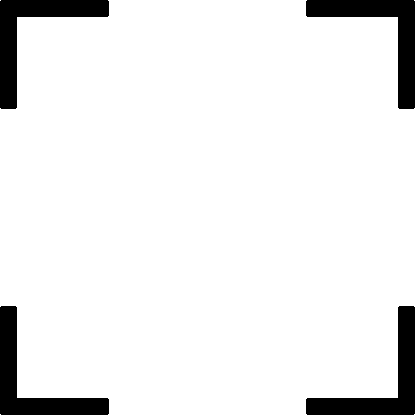 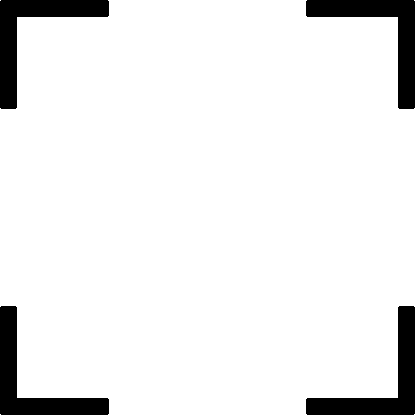 Проверочный лист (список контрольных вопросов, ответы на которые свидетельствуют о соблюдении или несоблюдении контролируемым лицом обязательных требований) для проведения проверки при осуществлении муниципального контроля в сфере благоустройства на территории городского округа Домодедово Московской областиПеречень вопросов, отражающих содержание обязательных требований, ответы на которые свидетельствуют о соблюдении или несоблюдении контролируемым лицом обязательных требований, составляющих предмет контрольного мероприятия:(подпись)	(инициалы, фамилия, должность должностного лица, проводящего контрольное (надзорное) мероприятие)	20	г.(подпись)	(инициалы, фамилия, должность уполномоченного должностного лица проверяемого лица)	20	г.Вид муниципального контроля Муниципальный контроль в сфере благоустройства на территории городского округа Домодедово Московской областиНаименование органа муниципального контроля Администрация городского округа Домодедово Московской областиреквизиты нормативного правового акта об утверждении формы проверочного листаПостановление Администрации городского округа Домодедово Московской области от «___»_________2022 №_______Вид контрольного мероприятияДолжность, ФИО должностного лица, проводящего контрольное мероприятие и заполняющего проверочный листКонтролируемое лицо (ФИО гражданина его адрес регистрации и идентификационный номер налогоплательщика, наименование юридического лица, его идентификационный номер налогоплательщика и (или) основной государственный регистрационный номер, адрес юридического лица) в отношении которого производится контрольное мероприятиеМесто проведения контрольного мероприятияРеквизиты решения о проведении контрольного мероприятияУчетный номер контрольного мероприятия и дата присвоения учетного номера в едином реестре контрольных мероприятий№ п/пОбъект контроля Реквизиты нормативных правовых актов с указанием структурных единиц этих актовСписок контрольных вопросов, отражающихсодержание обязательных требований, ответы на которые свидетельствуют о соблюдении или несоблюдении контролируемым лицом обязательных требованийОтветы на контрольные вопросыОтветы на контрольные вопросыОтветы на контрольные вопросыПримечание№ п/пОбъект контроля Реквизиты нормативных правовых актов с указанием структурных единиц этих актовСписок контрольных вопросов, отражающихсодержание обязательных требований, ответы на которые свидетельствуют о соблюдении или несоблюдении контролируемым лицом обязательных требованийданетнеприменимоПримечание12345678Контейнерные площадкип.1 ст. 15 Закона Московской области от 30.12.2014 № 191/2014-ОЗ «О регулировании дополнительных вопросов в сфере благоустройства в Московской области»Размещение контейнерной площадки соответствует правилам.Контейнерные площадкип.1 ст. 15 Закона Московской области от 30.12.2014 № 191/2014-ОЗ «О регулировании дополнительных вопросов в сфере благоустройства в Московской области»Наличие приспособления для беспрепятственного доступа к контейнерным площадкам и использования их инвалидами и другими маломобильными группами населения проверено.Контейнерные площадкип.2 ст. 15 Закона Московской области от 30.12.2014 № 191/2014-ОЗ «О регулировании дополнительных вопросов в сфере благоустройства в Московской области»Количество площадок соответствует требованиям.Контейнерные площадкип.3 ст. 15 Закона Московской области от 30.12.2014 № 191/2014-ОЗ «О регулировании дополнительных вопросов в сфере благоустройства в Московской области»Обязательный перечень элементов благоустройства на контейнерной площадке в наличии.Контейнерные площадкип. 8.3.2 Правил благоустройства на территории городского округа Домодедово Московской области, утвержденных Советом депутатов городского округа Домодедово Московской области от 24.12.2021№1-4/1192Покрытие площадки проверено и соответствует требованиям.Контейнерные площадкип. 3.2.4 Правил благоустройства на территории городского округа Домодедово Московской области, утвержденных Советом депутатов городского округа Домодедово Московской области от 24.12.2021№1-4/1192Осветительное оборудование размещено на высоте не менее 3 м.Контейнерные площадкип. 3.2.5 Правил благоустройства на территории городского округа Домодедово Московской области, утвержденных Советом депутатов городского округа Домодедово Московской области от 24.12.2021№1-4/1192Высота свободного пространства над уровнем покрытия площадки до кроны деревьев не менее 3,0 м.Производственные территориип. 4.11.5 Правил благоустройства на территории городского округа Домодедово Московской области, утвержденных Советом депутатов городского округа Домодедово Московской области от 24.12.2021№1-4/1192На территории производственного назначения присутствует железобетонное, бетонное, асфальтобетонное или щебеночное покрытие, озеленение, скамьи, урны и контейнеры, осветительное оборудование, носители информационного оформления организации.Производственные территориип. 4.11.5 Правил благоустройства на территории городского округа Домодедово Московской области, утвержденных Советом депутатов городского округа Домодедово Московской области от 24.12.2021№1-4/1192Проверены подъездные пути, в наличии твердое покрытие.Обустройство мест производства работп. 4.6.11 Правил благоустройства на территории городского округа Домодедово Московской области, утвержденных Советом депутатов городского округа Домодедово Московской области от 24.12.2021№1-4/1192Проверены подъездные дороги, соответствуют требованиям.Обустройство мест производства работп. 2 ст. 43 Закона Московской области от 30.12.2014 № 191/2014-ОЗ «О регулировании дополнительных вопросов в сфере благоустройства в Московской области»Оборудование для приготовления бетонных и растворных смесей исправно, не допускаются возможности пролива бетонной смеси или раствора.Обустройство мест производства работп. 4.6.21 Правил благоустройства на территории городского округа Домодедово Московской области, утвержденных Советом депутатов городского округа Домодедово Московской области от 24.12.2021№1-4/1192Работы по засыпке траншей и котлованов производятся в сроки, установленные выданными документами.Обустройство мест производства работп. 4.6.13 Правил благоустройства на территории городского округа Домодедово Московской области, утвержденных Советом депутатов городского округа Домодедово Московской области от 24.12.2021№1-4/1192При производстве работ не повреждены существующие сооружения, зеленые насаждения и элементы благоустройства.Обустройство мест производства работп. 4.6.23 Правил благоустройства на территории городского округа Домодедово Московской области, утвержденных Советом депутатов городского округа Домодедово Московской области от 24.12.2021№1-4/1192На объекте отсутствует приготовление раствора и бетона непосредственно на проезжей части улиц, не производится откачка воды из колодцев непосредственно на тротуары и проезжую часть улиц.Обустройство мест производства работп. 4.6.23 Правил благоустройства на территории городского округа Домодедово Московской области, утвержденных Советом депутатов городского округа Домодедово Московской области от 24.12.2021№1-4/1192На объекте отсутствует на проезжей части и тротуарах, газонах земля и строительные материалы после окончания работ.Обустройство мест производства работп. 4.6.23 Правил благоустройства на территории городского округа Домодедово Московской области, утвержденных Советом депутатов городского округа Домодедово Московской области от 24.12.2021№1-4/1192Складирование производится в установленных местах, отведенных для этих целей.Обустройство мест производства работп. 4.6.23 Правил благоустройства на территории городского округа Домодедово Московской области, утвержденных Советом депутатов городского округа Домодедово Московской области от 24.12.2021№1-4/1192Ограждение установлено в установленных границах.Обустройство мест производства работп. 4.6.23 Правил благоустройства на территории городского округа Домодедово Московской области, утвержденных Советом депутатов городского округа Домодедово Московской области от 24.12.2021№1-4/1192Отсутствуют признаки выезда автотранспорта со строительных площадок, мест производства аварийных, ремонтных и иных видов работ без очистки колес от налипшего грунта.Обустройство мест производства работп. 4.6.12 Правил благоустройства на территории городского округа Домодедово Московской области, утвержденных Советом депутатов городского округа Домодедово Московской области от 24.12.2021№1-4/1192В наличии ограждения места производства земляных, ремонтных, аварийно-восстановительных и иных видов работ соответствующее архитектурно-художественным требованиям, аварийное освещение, указатели, бункеры.Обустройство мест производства работп. 4.6.18 Правил благоустройства на территории городского округа Домодедово Московской области, утвержденных Советом депутатов городского округа Домодедово Московской области от 24.12.2021№1-4/1192Проверено отсутствие нарушения сроков подлежащих сносу строений.Обустройство мест производства работп. 4.6.25 Правил благоустройства на территории городского округа Домодедово Московской области, утвержденных Советом депутатов городского округа Домодедово Московской области от 24.12.2021№1-4/1192Отсутствует складирование скола асфальта на газонах и участках с зелеными насаждениями.Строительные площадкип. 4.5.15 Правил благоустройства на территории городского округа Домодедово Московской области, утвержденных Советом депутатов городского округа Домодедово Московской области от 24.12.2021№1-4/1192Ограждения строительных площадок имеет внешний вид, соответствующий установленным требованиям, в том числе архитектурно-художественным требованиям, отчищены о грязи, промыты, не имеет проемов, не предусмотренных проектом, поврежденных участков, отклонений от вертикали, посторонних наклеек, объявлений и надписей.Строительные площадкип. 4.5.15 Правил благоустройства на территории городского округа Домодедово Московской области, утвержденных Советом депутатов городского округа Домодедово Московской области от 24.12.2021№1-4/1192По периметру ограждения строительной площадки установлено освещение.Строительные площадкип. 4.6.13 Правил благоустройства на территории городского округа Домодедово Московской области, утвержденных Советом депутатов городского округа Домодедово Московской области от 24.12.2021№1-4/1192Отсутствует уничтожение древесно- кустарниковой растительности.Строительные площадкип. 4.6.16 Правил благоустройства на территории городского округа Домодедово Московской области, утвержденных Советом депутатов городского округа Домодедово Московской области от 24.12.2021№1-4/1192Деревья, не подлежащие вырубке, огорожены щитами.Детская, игровая, спортивная площадкап.7 ст. 45 Закона Московской области от 30.12.2014 № 191/2014-ОЗ «О регулировании дополнительных вопросов в сфере благоустройства в Московской области»Оборудование, установленное на площадке, соответствует государственным стандартам, требованиям безопасности, имеет соответствующие подтверждающие документы (акты (копии) добровольной сертификации (декларирования) и/или лабораторных испытаний и др.), а также маркировку и эксплуатационную документацию.Детская, игровая, спортивная площадкап.7 ст. 45 Закона Московской области от 30.12.2014 № 191/2014-ОЗ «О регулировании дополнительных вопросов в сфере благоустройства в Московской области»Покрытие на площадке соответствует государственным стандартам, требованиям безопасности, имеет соответствующие подтверждающие документы (акты (копии) добровольной сертификации (декларирования) и/или лабораторных испытаний и др.), а также маркировку и эксплуатационную документацию.Детская, игровая, спортивная площадкап.15 ст. 45 Закона Московской области от 30.12.2014 № 191/2014-ОЗ «О регулировании дополнительных вопросов в сфере благоустройства в Московской области»На площадке и прилегающей к площадке территории отсутствуют загрязнения, посторонние предметы, о которые можно споткнуться и/или получить травму.Детская, игровая, спортивная площадкап.13 ст. 45 Закона Московской области от 30.12.2014 № 191/2014-ОЗ «О регулировании дополнительных вопросов в сфере благоустройства в Московской области»Дорожки, ограждения и калитки, скамейки, урны окрашены и находятся в исправном состоянии.Детская, игровая, спортивная площадкап.13 ст. 45 Закона Московской области от 30.12.2014 № 191/2014-ОЗ «О регулировании дополнительных вопросов в сфере благоустройства в Московской области»Урны очищены.Детская, игровая, спортивная площадкап.14 ст. 45 Закона Московской области от 30.12.2014 № 191/2014-ОЗ «О регулировании дополнительных вопросов в сфере благоустройства в Московской области»Средства наружного освещения исправны, осветительная арматура и/или опора освещения не имеют механических повреждений и ржавчины, плафоны чистые и не имеют трещин и сколов.Детская, игровая, спортивная площадкап. 3.3.3 Правил благоустройства на территории городского округа Домодедово Московской области, утвержденных Советом депутатов городского округа Домодедово Московской области от 24.12.2021№1-4/1192Снег и наледь на детской игровой площадке, вокруг неё и подходах к ней отсутствуют.Детская площадкап. 4.2.19 Правил благоустройства на территории городского округа Домодедово Московской области, утвержденных Советом депутатов городского округа Домодедово Московской области от 24.12.2021№1-4/1192Установлен и подключен программно-технический комплекс видеонаблюдения.Детская площадкап. 4.2.19 Правил благоустройства на территории городского округа Домодедово Московской области, утвержденных Советом депутатов городского округа Домодедово Московской области от 24.12.2021№1-4/1192Расстояние от ДИП дошкольного возраста до окон жилых домов и общественных зданий составляет не менее 10 м.Детская площадкап. 4.2.19 Правил благоустройства на территории городского округа Домодедово Московской области, утвержденных Советом депутатов городского округа Домодедово Московской области от 24.12.2021№1-4/1192Расстояние от ДИП младшего и среднего школьного возраста до окон жилых домов и общественных зданий составляет не менее 20 м.Детская площадкап. 4.2.19 Правил благоустройства на территории городского округа Домодедово Московской области, утвержденных Советом депутатов городского округа Домодедово Московской области от 24.12.2021№1-4/1192Расстояние от комплексных ДИП до окон жилых домов и общественных зданий составляет не менее 40 м.Детская площадкап. 4.2.19 Правил благоустройства на территории городского округа Домодедово Московской области, утвержденных Советом депутатов городского округа Домодедово Московской области от 24.12.2021№1-4/1192Расстояние от границ спортивно-игровых комплексов до окон жилых домов и общественных зданий составляет не менее 100 м.Детская площадкап. 4.2.19 Правил благоустройства на территории городского округа Домодедово Московской области, утвержденных Советом депутатов городского округа Домодедово Московской области от 24.12.2021№1-4/1192Расстояние от ДИП до контейнерных площадок составляет не менее 15 м.Детская площадкап. 4.2.19 Правил благоустройства на территории городского округа Домодедово Московской области, утвержденных Советом депутатов городского округа Домодедово Московской области от 24.12.2021№1-4/1192Расстояние от ДИП до разворотных площадок на конечных остановках маршрутов пассажирского транспорта составляет не менее 50 м.Детская площадкап. 4.2.19 Правил благоустройства на территории городского округа Домодедово Московской области, утвержденных Советом депутатов городского округа Домодедово Московской области от 24.12.2021№1-4/1192Площадки отгорожены от транзитного пешеходного движения, проездов, разворотных площадок, гостевых стоянок, контейнерных площадок, мест, предназначенных для постоянного и временного хранения автотранспортных средств.Детская площадкап. 4.2.19 Правил благоустройства на территории городского округа Домодедово Московской области, утвержденных Советом депутатов городского округа Домодедово Московской области от 24.12.2021№1-4/1192Отсутствуют на территории площадки выступающие корни или нависающие низких веток, остатки старого, срезанного оборудования (стойки, фундаменты), находящиеся над поверхностью земли, не заглубленные в землю металлических перемычек (как правило, у турников и качелей).Детская площадкап. 4.2.19 Правил благоустройства на территории городского округа Домодедово Московской области, утвержденных Советом депутатов городского округа Домодедово Московской области от 24.12.2021№1-4/1192В наличии на детской площадке элементы обязательного перечня элементов благоустройства.Детская площадкап. 4.2.19 Правил благоустройства на территории городского округа Домодедово Московской области, утвержденных Советом депутатов городского округа Домодедово Московской области от 24.12.2021№1-4/1192На детской площадке установлено надлежащее покрытие.Детская площадкап. 4.2.19 Правил благоустройства на территории городского округа Домодедово Московской области, утвержденных Советом депутатов городского округа Домодедово Московской области от 24.12.2021№1-4/1192Сопряжение поверхностей осуществлено при помощи садовых бортовых камней со скошенными или закругленными краями.Детская площадкап. 4.2.19 Правил благоустройства на территории городского округа Домодедово Московской области, утвержденных Советом депутатов городского округа Домодедово Московской области от 24.12.2021№1-4/1192Озеленение детских площадок соответствует правилам благоустройства.Детская площадкап. 4.2.20 Правил благоустройства на территории городского округа Домодедово Московской области, утвержденных Советом депутатов городского округа Домодедово Московской области от 24.12.2021№1-4/1192Стенд с правилами поведения на площадке и пользования спортивно-игровым оборудованием в наличии.Детская площадкап.15 ст. 12 Закона Московской области от 30.12.2014 № 191/2014-ОЗ «О регулировании дополнительных вопросов в сфере благоустройства в Московской области»Осветительное оборудование размещено на высоте не менее 2,5 м.Детская площадкап.15 ст. 12 Закона Московской области от 30.12.2014 № 191/2014-ОЗ «О регулировании дополнительных вопросов в сфере благоустройства в Московской области»Осветительное оборудование должно функционировать в режиме освещения территории, на которой расположена площадка.Детская площадкап.16 ст. 12 Закона Московской области от 30.12.2014 № 191/2014-ОЗ «О регулировании дополнительных вопросов в сфере благоустройства в Московской области»Стенд (таблички), содержащие правила и возрастные требования при пользовании оборудованием, номера телефонов службы спасения, скорой помощи, службы эксплуатации для сообщения о неисправности и поломке оборудования информация о запрете выгула домашних животных на площадке, о лице, эксплуатирующем оборудование площадки в наличии.Детская площадкап.17 ст. 12 Закона Московской области от 30.12.2014 № 191/2014-ОЗ «О регулировании дополнительных вопросов в сфере благоустройства в Московской области»Входы, выходы, эвакуационные пути, проходы, предназначенные для работников службы спасения, скорой помощи, службы эксплуатации доступны, открыты и свободны от препятствий.Детская площадкап.21 ст. 12 Закона Московской области от 30.12.2014 № 191/2014-ОЗ «О регулировании дополнительных вопросов в сфере благоустройства в Московской области»Размер частиц песка составляет 0,2-2 миллиметра.Детская площадкап.21 ст. 12 Закона Московской области от 30.12.2014 № 191/2014-ОЗ «О регулировании дополнительных вопросов в сфере благоустройства в Московской области»Размеры зон приземления, зон безопасности и покрытие площадки должны соответствовать указанным параметрам производителя оборудования в прилагаемой к оборудованию документации, а при их отсутствии - должны соответствовать государственным стандартам и требованиям, установленным органом местного самоуправления.Детская площадкап.23 ст. 12 Закона Московской области от 30.12.2014 № 191/2014-ОЗ «О регулировании дополнительных вопросов в сфере благоустройства в Московской области»Ветви или листва деревьев находятся не ниже 2,5 м над покрытием и оборудованием площадки.Детская площадкап.23 ст. 12 Закона Московской области от 30.12.2014 № 191/2014-ОЗ «О регулировании дополнительных вопросов в сфере благоустройства в Московской области»Трава окошена, высота менее 20 см.Детская площадкап. 4.2.19 Правил благоустройства на территории городского округа Домодедово Московской области, утвержденных Советом депутатов городского округа Домодедово Московской области от 24.12.2021№1-4/1192При ограждении площадок зелеными насаждениями, а также при их озеленении не допускается применение растений с колючками и ядовитыми плодами.Детская площадкап.23 ст. 12 Закона Московской области от 30.12.2014 № 191/2014-ОЗ «О регулировании дополнительных вопросов в сфере благоустройства в Московской области»Кустарник, используемый для ограждения площадок, должен исключать возможность получения травмы в случае падения на него во время игры.Детская площадкап.24 ст. 12 Закона Московской области от 30.12.2014 № 191/2014-ОЗ «О регулировании дополнительных вопросов в сфере благоустройства в Московской области»Конструкции оборудования площадок не приводят к скоплению воды на поверхности, обеспечивает свободный сток воды и просыхание, доступ взрослых для оказания помощи детям внутри оборудования свободный.Детская площадкап.25 ст. 12 Закона Московской области от 30.12.2014 № 191/2014-ОЗ «О регулировании дополнительных вопросов в сфере благоустройства в Московской области»Конструкция оборудования обеспечивает прочность, устойчивость и жесткость, качество узловых соединений и устойчивость конструкций надежные (при покачивании конструкции).Детская площадкап.26 ст. 12 Закона Московской области от 30.12.2014 № 191/2014-ОЗ «О регулировании дополнительных вопросов в сфере благоустройства в Московской области»Элементы оборудования из металла защищены от коррозии или изготовлены из коррозионностойких материалов, металлические материалы, образующие окислы, шелушащиеся или отслаивающиеся, защищены нетоксичным покрытием.Детская площадкап.26 ст. 12 Закона Московской области от 30.12.2014 № 191/2014-ОЗ «О регулировании дополнительных вопросов в сфере благоустройства в Московской области»Коррозия металлических конструкций элементов оборудования отсутствует.Детская площадкап.26 ст. 12 Закона Московской области от 30.12.2014 № 191/2014-ОЗ «О регулировании дополнительных вопросов в сфере благоустройства в Московской области»Выступающие концы болтовых соединений защищены способом, исключающим травмирование.Детская площадкап.26 ст. 12 Закона Московской области от 30.12.2014 № 191/2014-ОЗ «О регулировании дополнительных вопросов в сфере благоустройства в Московской области»Сварные швы гладкие.Детская площадкап.28 ст. 12 Закона Московской области от 30.12.2014 № 191/2014-ОЗ «О регулировании дополнительных вопросов в сфере благоустройства в Московской области»Элементы оборудования из древесины не имеют на поверхности дефектов обработки (заусенцев, отщепов, сколов и т.п.), отсутствует гниение основания деревянных опор и стоек.Детская площадкап.29 ст. 12 Закона Московской области от 30.12.2014 № 191/2014-ОЗ «О регулировании дополнительных вопросов в сфере благоустройства в Московской области»Выступающие элементы оборудования с острыми концами, кромками, шероховатые поверхности отсутствуют, углы и края доступной для детей части оборудования закруглены.Детская площадкап.30 ст. 12 Закона Московской области от 30.12.2014 № 191/2014-ОЗ «О регулировании дополнительных вопросов в сфере благоустройства в Московской области»Крепление элементов исключает возможность их демонтажа без применения инструментов.Детская площадкап.31 ст. 12 Закона Московской области от 30.12.2014 № 191/2014-ОЗ «О регулировании дополнительных вопросов в сфере благоустройства в Московской области»Все детали оборудования в наличии, механические повреждения (дефектов/неисправностей) элементов оборудования отсутствуют, подвижные части оборудования не изношены или изношены незначительно.Детская площадкап.31 ст. 12 Закона Московской области от 30.12.2014 № 191/2014-ОЗ «О регулировании дополнительных вопросов в сфере благоустройства в Московской области»Крепления подвесных элементов оборудования надежно зафиксированы.Детская площадкап.31 ст. 12 Закона Московской области от 30.12.2014 № 191/2014-ОЗ «О регулировании дополнительных вопросов в сфере благоустройства в Московской области»Элементы оборудования (комплектующие), подлежащие периодическому обслуживанию или замене, защищены от несанкционированного доступа.Детская площадкап.32 ст. 12 Закона Московской области от 30.12.2014 № 191/2014-ОЗ «О регулировании дополнительных вопросов в сфере благоустройства в Московской области»Отсутствуют выступающие части фундаментов, арматуры и элементов крепления.Детская площадкап.32 ст. 12 Закона Московской области от 30.12.2014 № 191/2014-ОЗ «О регулировании дополнительных вопросов в сфере благоустройства в Московской области»Элементы фундамента располагаются на глубине не менее 400 мм от поверхности покрытия игровой площадки.Детская площадкап.32 ст. 12 Закона Московской области от 30.12.2014 № 191/2014-ОЗ «О регулировании дополнительных вопросов в сфере благоустройства в Московской области»Глубина от поверхности покрытия игровой площадки до верха фундамента конической формы составляет не менее 200 мм.Детская площадкап.32 ст. 12 Закона Московской области от 30.12.2014 № 191/2014-ОЗ «О регулировании дополнительных вопросов в сфере благоустройства в Московской области»Острые кромки фундамента закруглены, радиус закругления более 20 мм.Детская площадкап.32 ст. 12 Закона Московской области от 30.12.2014 № 191/2014-ОЗ «О регулировании дополнительных вопросов в сфере благоустройства в Московской области»Концы элементов, выступающих из фундамента (например, анкерных болтов), располагаются на глубине не менее 400 мм от уровня поверхности покрытия игровой площадки.Детская площадкап.33 ст. 12 Закона Московской области от 30.12.2014 № 191/2014-ОЗ «О регулировании дополнительных вопросов в сфере благоустройства в Московской области»Закрытое оборудование имеет не менее двух открытых доступов, не зависящих друг от друга, открытые доступы на закрытых оборудованиях расположены на разных концах оборудования.Детская площадкап.33 ст. 12 Закона Московской области от 30.12.2014 № 191/2014-ОЗ «О регулировании дополнительных вопросов в сфере благоустройства в Московской области»Конструкция доступов исключает возможность их блокирования и при необходимости, обеспечивает оказание помощи взрослыми детям без каких-либо дополнительных средств.Детская площадкап.33 ст. 12 Закона Московской области от 30.12.2014 № 191/2014-ОЗ «О регулировании дополнительных вопросов в сфере благоустройства в Московской области»Размеры открытых доступов не менее 500х500 мм.Детская площадкап.34 ст. 12 Закона Московской области от 30.12.2014 № 191/2014-ОЗ «О регулировании дополнительных вопросов в сфере благоустройства в Московской области»Размеры элемента (диаметр сечения) оборудования, позволяющего ребенку ухватиться, не менее 16 мм и не более 45 мм в любом направлении, ширина элемента оборудования, позволяющего ребенку ухватиться, не более 60 миллиметров.Детская площадкап.35 ст. 12 Закона Московской области от 30.12.2014 № 191/2014-ОЗ «О регулировании дополнительных вопросов в сфере благоустройства в Московской области»Подвижные элементы оборудования не образовывают сдавливающих или режущих поверхностей и не создают возможность застреваний тела, частей тела или одежды ребенка, неподвижные элементы оборудования не образовывают сдавливающих или режущих поверхностей и не создают возможность застреваний тела, частей тела или одежды ребенка.Детская площадкап.36 ст. 12 Закона Московской области от 30.12.2014 № 191/2014-ОЗ «О регулировании дополнительных вопросов в сфере благоустройства в Московской области»На площадке установлено ударопоглощающее покрытие, перила на оборудовании детской площадки в наличии.Детская площадкап.37 ст. 12 Закона Московской области от 30.12.2014 № 191/2014-ОЗ «О регулировании дополнительных вопросов в сфере благоустройства в Московской области»Песок в песочнице соответствует санитарно- эпидемиологическим требованиям.Площадки отдыхап.1 ст. 13 Закона Московской области от 30.12.2014 № 191/2014-ОЗ «О регулировании дополнительных вопросов в сфере благоустройства в Московской области»Размещение площадок для отдыха соответствует требованиям Правил благоустройства.Площадки отдыхап.1 ст. 13 Закона Московской области от 30.12.2014 № 191/2014-ОЗ «О регулировании дополнительных вопросов в сфере благоустройства в Московской области»Площадка отдыха обустроена приспособления для беспрепятственного доступа к ним и использования их инвалидами и другими маломобильными группами населения.Площадки отдыхап.2 ст. 13 Закона Московской области от 30.12.2014 № 191/2014-ОЗ «О регулировании дополнительных вопросов в сфере благоустройства в Московской области»В наличии на площадке отдыха элементы обязательного перечня элементов благоустройства.Площадки отдыхап.3 ст. 13 Закона Московской области от 30.12.2014 № 191/2014-ОЗ «О регулировании дополнительных вопросов в сфере благоустройства в Московской области»Покрытие площадки отдыха составляет плиточное мощение.Площадки отдыхап.3 ст. 13 Закона Московской области от 30.12.2014 № 191/2014-ОЗ «О регулировании дополнительных вопросов в сфере благоустройства в Московской области»В зоне детских игр отсутствуют твёрдые виды покрытия.Площадки отдыхап.4 ст. 13 Закона Московской области от 30.12.2014 № 191/2014-ОЗ «О регулировании дополнительных вопросов в сфере благоустройства в Московской области»Площадка-лужайка окружена группами деревьев и кустарников, покрытие на площадке-лужайке является устойчивым к вытаптыванию, отсутствуют растения с ядовитыми плодами.Спортивные площадкип.2 ст. 14 Закона Московской области от 30.12.2014 № 191/2014-ОЗ «О регулировании дополнительных вопросов в сфере благоустройства в Московской области»Спортивная площадка обустроена приспособления для беспрепятственного доступа к ним и использования их инвалидами и другими маломобильными группами населения.Спортивные площадкип.2 ст. 14 Закона Московской области от 30.12.2014 № 191/2014-ОЗ «О регулировании дополнительных вопросов в сфере благоустройства в Московской области»Надлежащее расстояние от границы спортивной площадки до окон жилых домов.Спортивные площадкип. 4.2.20 Правил благоустройства на территории городского округа Домодедово Московской области, утвержденных Советом депутатов городского округа Домодедово Московской области от 24.12.2021№1-4/1192Площадь комплексной физкультурно-спортивные площадки для детей дошкольного возраста (на 75 детей) не менее 150 кв.м.Спортивные площадкип. 4.2.20 Правил благоустройства на территории городского округа Домодедово Московской области, утвержденных Советом депутатов городского округа Домодедово Московской области от 24.12.2021№1-4/1192Площадь комплексных физкультурно-спортивных площадок для детей школьного возраста (100 детей) не менее 250 кв.м.Спортивные площадкип. 4.2.20 Правил благоустройства на территории городского округа Домодедово Московской области, утвержденных Советом депутатов городского округа Домодедово Московской области от 24.12.2021№1-4/1192В наличии на спортивной площадке элементы обязательного перечня элементов благоустройства.Спортивные площадкип. 4.2.20 Правил благоустройства на территории городского округа Домодедово Московской области, утвержденных Советом депутатов городского округа Домодедово Московской области от 24.12.2021№1-4/1192Озеленение размещено по периметру спортивной площадки, быстрорастущие деревья высажены на расстоянии от края площадки не менее 2 м, для озеленения спортивной площадки не применяются деревья и кустарники, имеющие блестящие листья, дающие большое количество летящих семян, обильно плодоносящих и рано сбрасывающих листву.Спортивные площадкип. 4.2.20 Правил благоустройства на территории городского округа Домодедово Московской области, утвержденных Советом депутатов городского округа Домодедово Московской области от 24.12.2021№1-4/1192Спортивная площадка оборудована сетчатым ограждением высотой 2,5- 3 м, а в местах примыкания спортивных площадок друг к другу - высотой не менее 1,2 м.Автостоянки, места размещения и хранения транспортных средствп. 4.7.14 Правил благоустройства на территории городского округа Домодедово Московской области, утвержденных Советом депутатов городского округа Домодедово Московской области от 24.12.2021№1-4/1192Отсутствуют признаки сжигания автомобильных покрышек и их комплектующих.Автостоянки, места размещения и хранения транспортных средствп. 4.7.14 Правил благоустройства на территории городского округа Домодедово Московской области, утвержденных Советом депутатов городского округа Домодедово Московской области от 24.12.2021№1-4/1192Отсутствует сброс автомобильных покрышек и их комплектующих в контейнеры, бункеры, на контейнерные площадки и вне установленных для этих целей мест.Автостоянки, места размещения и хранения транспортных средствп. 4.7.16 Правил благоустройства на территории городского округа Домодедово Московской области, утвержденных Советом депутатов городского округа Домодедово Московской области от 24.12.2021№1-4/1192Территория гаражных кооперативов, стоянок, станций технического обслуживания, автомобильных моек обустроена пешеходными дорожками, твердыми видами покрытия, урнами и контейнерами, осветительным оборудованием, информационным оборудованием (указателями).Автостоянки, места размещения и хранения транспортных средствп.3 ст. 46 Закона Московской области от 30.12.2014 № 191/2014-ОЗ «О регулировании дополнительных вопросов в сфере благоустройства в Московской области»Обеспечена возможность беспрепятственного доступа в гаражный кооператив, на стоянку, станцию технического обслуживания, автомобильную мойку инвалидам и другим маломобильным группам населения.Автостоянки, места размещения и хранения транспортных средствп.4 ст. 46 Закона Московской области от 30.12.2014 № 191/2014-ОЗ «О регулировании дополнительных вопросов в сфере благоустройства в Московской области»Кровля гаражей, стоянок, станций технического обслуживания, автомобильных моек содержится в чистоте.Автостоянки, места размещения и хранения транспортных средствп.5 ст. 46 Закона Московской области от 30.12.2014 № 191/2014-ОЗ «О регулировании дополнительных вопросов в сфере благоустройства в Московской области»Ливневые системы водоотведения, расположенные на территории стоянки, станции технического обслуживания, автомобильной мойки содержатся в чистоте.Автостоянки, места размещения и хранения транспортных средствп.6 ст. 46 Закона Московской области от 30.12.2014 № 191/2014-ОЗ «О регулировании дополнительных вопросов в сфере благоустройства в Московской области»Площадка для сбора отработанных масел и иных технических жидкостей на территории стоянки имеет твердое покрытие и навес.Автостоянки, места размещения и хранения транспортных средствп.6 ст. 46 Закона Московской области от 30.12.2014 № 191/2014-ОЗ «О регулировании дополнительных вопросов в сфере благоустройства в Московской области»Площадка для сбора автомобильных покрышек на территории стоянки имеет твердое покрытие и навес.Автостоянки, места размещения и хранения транспортных средствп.6 ст. 46 Закона Московской области от 30.12.2014 № 191/2014-ОЗ «О регулировании дополнительных вопросов в сфере благоустройства в Московской области»Площадка для сбора металлического лома на территории стоянки имеет твердое покрытие и навес.Автостоянки, места размещения и хранения транспортных средствп.6 ст. 46 Закона Московской области от 30.12.2014 № 191/2014-ОЗ «О регулировании дополнительных вопросов в сфере благоустройства в Московской области»Площадка для сбора отработанных масел и иных технических жидкостей на территории станции технического обслуживания имеет твердое покрытие и навес.Автостоянки, места размещения и хранения транспортных средствп.6 ст. 46 Закона Московской области от 30.12.2014 № 191/2014-ОЗ «О регулировании дополнительных вопросов в сфере благоустройства в Московской области»Площадка для сбора автомобильных покрышек на территории станции технического обслуживания имеет твердое покрытие и навес.Автостоянки, места размещения и хранения транспортных средствп.6 ст. 46 Закона Московской области от 30.12.2014 № 191/2014-ОЗ «О регулировании дополнительных вопросов в сфере благоустройства в Московской области»Площадка для сбора металлического лома на территории станции технического обслуживания имеет твердое покрытие и навес.Автостоянки, места размещения и хранения транспортных средствп.6 ст. 46 Закона Московской области от 30.12.2014 № 191/2014-ОЗ «О регулировании дополнительных вопросов в сфере благоустройства в Московской области»Площадка для сбора отработанных масел и иных технических жидкостей на территории автомобильной мойки имеет твердое покрытие и навес.Автостоянки, места размещения и хранения транспортных средствп.6 ст. 46 Закона Московской области от 30.12.2014 № 191/2014-ОЗ «О регулировании дополнительных вопросов в сфере благоустройства в Московской области»Площадка для сбора автомобильных покрышек на территории автомобильной мойки имеет твердое покрытие и навес.Автостоянки, места размещения и хранения транспортных средствп.6 ст. 46 Закона Московской области от 30.12.2014 № 191/2014-ОЗ «О регулировании дополнительных вопросов в сфере благоустройства в Московской области»Площадка для сбора металлического лома на территории автомобильной мойки имеет твердое покрытие и навес.Автостоянки, места размещения и хранения транспортных средствп. 4.7.13 Правил благоустройства на территории городского округа Домодедово Московской области, утвержденных Советом депутатов городского округа Домодедово Московской области от 24.12.2021№1-4/1192На площадке автостоянки в наличии элементы обязательного перечня элементов благоустройства.Автостоянки, места размещения и хранения транспортных средствп. 4.7.7 Правил благоустройства на территории городского округа Домодедово Московской области, утвержденных Советом депутатов городского округа Домодедово Московской области от 24.12.2021№1-4/1192Сопряжение покрытия площадки с проездом выполнено в одном уровне без укладки бортового камня.Объекты наружного освещенияп. 4.4.13 Правил благоустройства на территории городского округа Домодедово Московской области, утвержденных Советом депутатов городского округа Домодедово Московской области от 24.12.2021№1-4/1192Светильники наружного освещения, сети и их конструктивные элементы в исправном состоянии.Объекты наружного освещенияп.2 ст. 47 Закона Московской области от 30.12.2014 № 191/2014-ОЗ «О регулировании дополнительных вопросов в сфере благоустройства в Московской области»Металлические опоры, кронштейны и другие элементы устройств наружного освещения содержатся в чистоте, не имеют очагов коррозии, окрашены.Объекты наружного освещенияп.2 ст. 47 Закона Московской области от 30.12.2014 № 191/2014-ОЗ «О регулировании дополнительных вопросов в сфере благоустройства в Московской области»Опоры сетей наружного освещения не имеют отклонение от вертикали более 5 градусов.Объекты наружного освещенияп.3 ст. 47 Закона Московской области от 30.12.2014 № 191/2014-ОЗ «О регулировании дополнительных вопросов в сфере благоустройства в Московской области»Отсутствуют поврежденные элементы сетей, влияющие на их работу или электробезопасность.Объекты наружного освещенияп.3 ст. 47 Закона Московской области от 30.12.2014 № 191/2014-ОЗ «О регулировании дополнительных вопросов в сфере благоустройства в Московской области»Поврежденные элементы сетей, не влияющие на их работу или электробезопасность, отремонтированы в течение 10 дней с момента повреждения.Объекты наружного освещенияп.3 ст. 47 Закона Московской области от 30.12.2014 № 191/2014-ОЗ «О регулировании дополнительных вопросов в сфере благоустройства в Московской области»Бездействующие элементы сетей (в том числе временные) отсутствуют.Объекты наружного освещенияп. 4.4.18 Правил благоустройства на территории городского округа Домодедово Московской области, утвержденных Советом депутатов городского округа Домодедово Московской области от 24.12.2021№1-4/1192Количество неработающих светильников не превышает 10% от их общего числа.Объекты наружного освещенияп. 4.4.18 Правил благоустройства на территории городского округа Домодедово Московской области, утвержденных Советом депутатов городского округа Домодедово Московской области от 24.12.2021№1-4/1192Количество неработающих светильников в подземных пешеходных переходах не превышает 5% от их общего числа.Объекты наружного освещенияп. 4.4.19 Правил благоустройства на территории городского округа Домодедово Московской области, утвержденных Советом депутатов городского округа Домодедово Московской области от 24.12.2021№1-4/1192Срок восстановления горения светильников.Объекты наружного освещенияп. 4.4.20 Правил благоустройства на территории городского округа Домодедово Московской области, утвержденных Советом депутатов городского округа Домодедово Московской области от 24.12.2021№1-4/1192Отсутствуют сбитые опоры освещения, оставшиеся после замены опоры.Средства размещения информации, рекламных конструкцийп. 4.5.14 Правил благоустройства на территории городского округа Домодедово Московской области, утвержденных Советом депутатов городского округа Домодедово Московской области от 24.12.2021№1-4/1192Средства размещения информации, рекламные конструкции чистые и окрашенные.Средства размещения информации, рекламных конструкцийп. 4.5.14 Правил благоустройства на территории городского округа Домодедово Московской области, утвержденных Советом депутатов городского округа Домодедово Московской области от 24.12.2021№1-4/1192Прилегающая территория к средствам размещения информации, рекламным конструкциям не загрязнена.Средства размещения информации, рекламных конструкцийп. 4.5.14 Правил благоустройства на территории городского округа Домодедово Московской области, утвержденных Советом депутатов городского округа Домодедово Московской области от 24.12.2021№1-4/1192Отсутствуют неисправные элементы освещения средств размещения информации, рекламных конструкций.Средства размещения информации, рекламных конструкцийп.1 ст. 48 Закона Московской области от 30.12.2014 № 191/2014-ОЗ «О регулировании дополнительных вопросов в сфере благоустройства в Московской области»Техническое состояние средства размещения информации, рекламных конструкций соответствует требованиям документов, необходимым для установки средства размещения информации в соответствии с порядком, определяемым ОМСУ муниципальных образований.Средства размещения информации, рекламных конструкцийп. 4.5.4 Правил благоустройства на территории городского округа Домодедово Московской области, утвержденных Советом депутатов городского округа Домодедово Московской области от 24.12.2021№1-4/1192Размещение средств размещения информации, рекламных конструкций не мешает текущей эксплуатации зданий и сооружений.Ограждения (заборы)п. 4.2.9 Правил благоустройства на территории городского округа Домодедово Московской области, утвержденных Советом депутатов городского округа Домодедово Московской области от 24.12.2021№1-4/1192Ограждение (забор) не отклонено по вертикали.Ограждения (заборы)п. 4.2.4 Правил благоустройства на территории городского округа Домодедово Московской области, утвержденных Советом депутатов городского округа Домодедово Московской области от 24.12.2021№1-4/1192Ограждение (забор) не содержит элементов разрушения общей площадь разрушения больше двадцати процентов от общей площади элемента.Ограждения (заборы)п. 4.2.9 Правил благоустройства на территории городского округа Домодедово Московской области, утвержденных Советом депутатов городского округа Домодедово Московской области от 24.12.2021№1-4/1192Ограждение содержится в чистоте и порядке, без повреждений, окрашено.Содержание объектов капитального строительства и объектов инфраструктурып. 4.2.1 Правил благоустройства на территории городского округа Домодедово Московской области, утвержденных Советом депутатов городского округа Домодедово Московской области от 24.12.2021№1-4/1192Фасад не содержит местных разрушений облицовки, штукатурки, местных разрушений фактурного и окрасочного слоя, трещин в штукатурке, отсутствуют выкрашивание раствора из швов облицовки, кирпичной и мелкоблочной кладки, разрушение герметизирующих заделок стыков полносборного здания, мокрые и ржавые пятна, потеки и высолы, общее загрязнение поверхности.Содержание объектов капитального строительства и объектов инфраструктурып. 4.2.1 Правил благоустройства на территории городского округа Домодедово Московской области, утвержденных Советом депутатов городского округа Домодедово Московской области от 24.12.2021№1-4/1192Отсутствуют повреждение или износ металлических покрытий на выступающих частях стен.Содержание объектов капитального строительства и объектов инфраструктурыпп.а п. 6.1 Правил благоустройства на территории городского округа Домодедово Московской области, утвержденных Советом депутатов городского округа Домодедово Московской области от 24.12.2021№1-4/1192Отсутствует разрушение водосточных труб, парапетов.Содержание объектов капитального строительства и объектов инфраструктурып.1 ст. 50 Закона Московской области от 30.12.2014 № 191/2014-ОЗ «О регулировании дополнительных вопросов в сфере благоустройства в Московской области»Цветовое решение фасада соответствует паспорту.Содержание объектов капитального строительства и объектов инфраструктурып. 4.2.1 Правил благоустройства на территории городского округа Домодедово Московской области, утвержденных Советом депутатов городского округа Домодедово Московской области от 24.12.2021№1-4/1192Информационные таблички, памятные доски на фасаде в исправном состоянии, чистоте.Содержание объектов капитального строительства и объектов инфраструктурып. 4.2.1 Правил благоустройства на территории городского округа Домодедово Московской области, утвержденных Советом депутатов городского округа Домодедово Московской области от 24.12.2021№1-4/1192Вход, цоколь, витрины чистые и исправные.Содержание объектов капитального строительства и объектов инфраструктурыпп.а п. 6.1 Правил благоустройства на территории городского округа Домодедово Московской области, утвержденных Советом депутатов городского округа Домодедово Московской области от 24.12.2021№1-4/1192Домовые знаки и их освещение чистые, исправные.Содержание объектов капитального строительства и объектов инфраструктурып.1 ст. 50 Закона Московской области от 30.12.2014 № 191/2014-ОЗ «О регулировании дополнительных вопросов в сфере благоустройства в Московской области»Закрепленные к стене стальные элементы и детали крепления без коррозии и окрашены.Содержание объектов капитального строительства и объектов инфраструктурып.1 ст. 50 Закона Московской области от 30.12.2014 № 191/2014-ОЗ «О регулировании дополнительных вопросов в сфере благоустройства в Московской области»Мостики для перехода через коммуникации исправны, чистые.Содержание объектов капитального строительства и объектов инфраструктурып.1 ст. 50 Закона Московской области от 30.12.2014 № 191/2014-ОЗ «О регулировании дополнительных вопросов в сфере благоустройства в Московской области»Козырьки подъездов, а также кровля без загрязнений, без древесно-кустарниковой и сорной растительности.Содержание объектов капитального строительства и объектов инфраструктурып.2 ст. 50 Закона Московской области от 30.12.2014 № 191/2014-ОЗ «О регулировании дополнительных вопросов в сфере благоустройства в Московской области»Малые архитектурные формы чистые, окрашенные.Содержание объектов капитального строительства и объектов инфраструктурып. 4.2.6 Правил благоустройства на территории городского округа Домодедово Московской области, утвержденных Советом депутатов городского округа Домодедово Московской области от 24.12.2021№1-4/1192Ограды ворота жилых и промышленных зданий, фонари уличного освещения, опоры, трансформаторные будки окрашены, не требуют ремонта.Содержание объектов капитального строительства и объектов инфраструктурып.4 ст. 50 Закона Московской области от 30.12.2014 № 191/2014-ОЗ «О регулировании дополнительных вопросов в сфере благоустройства в Московской области»Уборка туалетных кабин, туалетов произведена, в надлежащем состоянии.Содержание объектов капитального строительства и объектов инфраструктурып. 4.2.16 Правил благоустройства на территории городского округа Домодедово Московской области, утвержденных Советом депутатов городского округа Домодедово Московской области от 24.12.2021№1-4/1192Некапитальное строение окрашено.Содержание объектов капитального строительства и объектов инфраструктурып.5 ст. 50 Закона Московской области от 30.12.2014 № 191/2014-ОЗ «О регулировании дополнительных вопросов в сфере благоустройства в Московской области»Водные устройства окрашены, не загрязнены.Содержание объектов капитального строительства и объектов инфраструктурып. 3.3.8 Правил благоустройства на территории городского округа Домодедово Московской области, утвержденных Советом депутатов городского округа Домодедово Московской области от 24.12.2021№1-4/1192Проведены охранные мероприятия перед сбросом снега.Содержание объектов капитального строительства и объектов инфраструктурып. 3.3.8 Правил благоустройства на территории городского округа Домодедово Московской области, утвержденных Советом депутатов городского округа Домодедово Московской области от 24.12.2021№1-4/1192Сброшенный с кровель зданий снег (наледь) убран, отсутствует.Содержание объектов капитального строительства и объектов инфраструктурыпп к) ч. 1 ст. 50 Закона Московской области от 30.12.2014 № 191/2014-ОЗ «О регулировании дополнительных вопросов в сфере благоустройства в Московской области»При сбрасывании снега с крыш приняты меры, обеспечивающие полную сохранность деревьев, кустарников, воздушных линий уличного электроосвещения, растяжек, средств размещения информации, светофорных объектов, дорожных знаков, линий связи и т.п.Содержание объектов капитального строительства и объектов инфраструктурып. 4.2.1 Правил благоустройства на территории городского округа Домодедово Московской области, утвержденных Советом депутатов городского округа Домодедово Московской области от 24.12.2021№1-4/1192Объекты капитального строительства оборудованы номерными, указательными и домовыми знаками.Содержание объектов капитального строительства и объектов инфраструктурып. 4.2.1 Правил благоустройства на территории городского округа Домодедово Московской области, утвержденных Советом депутатов городского округа Домодедово Московской области от 24.12.2021№1-4/1192Номерные, указательные и домовые знаки освещаются в темное время суток.Содержание объектов капитального строительства и объектов инфраструктурып. 4.2.1 Правил благоустройства на территории городского округа Домодедово Московской области, утвержденных Советом депутатов городского округа Домодедово Московской области от 24.12.2021№1-4/1192Указатель номеров подъездов установлен.Содержание объектов капитального строительства и объектов инфраструктурып. 4.2.1 Правил благоустройства на территории городского округа Домодедово Московской области, утвержденных Советом депутатов городского округа Домодедово Московской области от 24.12.2021№1-4/1192У подъезда установлен указатель номеров квартир, расположенных в данном подъезде.Содержание объектов капитального строительства и объектов инфраструктурып. 4.2.1 Правил благоустройства на территории городского округа Домодедово Московской области, утвержденных Советом депутатов городского округа Домодедово Московской области от 24.12.2021№1-4/1192Вход в объект капитального строительства оборудован площадкой с твердыми видами покрытия, скамьями и различными видами озеленения.Содержание объектов капитального строительства и объектов инфраструктурыпп. а п.4 ст. 28 Закона Московской области от 30.12.2014 № 191/2014-ОЗ «О регулировании дополнительных вопросов в сфере благоустройства в Московской области»Архитектурные детали перед окраской восстановлены.Содержание объектов капитального строительства и объектов инфраструктурыпп. и п.8.1.13 Правил благоустройства на территории городского округа Домодедово Московской области, утвержденных Советом депутатов городского округа Домодедово Московской области от 24.12.2021№1-4/1192Балконы не загромождены.Содержание объектов капитального строительства и объектов инфраструктурыпп. е п.4 ст. 28 Закона Московской области от 30.12.2014 № 191/2014-ОЗ «О регулировании дополнительных вопросов в сфере благоустройства в Московской области»Объекты, ставящие под угрозу обеспечение безопасности в случае их падения, отсутствуют.Содержание зеленых насажденийч.1,2 ст. 51 Закона Московской области от 30.12.2014 № 191/2014-ОЗ «О регулировании дополнительных вопросов в сфере благоустройства в Московской области»Зеленые насаждения, расположенные на земельных участках, находящихся в их собственности, владении или пользовании и прилегающей территории, находятся в удовлетворительном состоянии, подсев газонных трав на газонах производится по мере необходимости, полив газонов, цветников производится.Содержание зеленых насажденийп.5.12 Правил благоустройства на территории городского округа Домодедово Московской области, утвержденных Советом депутатов городского округа Домодедово Московской области от 24.12.2021№1-4/1192Высота газона менее 20 см.Содержание зеленых насажденийп.5.12 Правил благоустройства на территории городского округа Домодедово Московской области, утвержденных Советом депутатов городского округа Домодедово Московской области от 24.12.2021№1-4/1192Окошенная трава отсутствует.Содержание зеленых насажденийч.8 ст. 51 Закона Московской области от 30.12.2014 № 191/2014-ОЗ «О регулировании дополнительных вопросов в сфере благоустройства в Московской области»Погибшие и потерявшие декоративность цветы в цветниках и вазонах отсутствуют.Содержание зеленых насажденийп.5.10 Правил благоустройства на территории городского округа Домодедово Московской области, утвержденных Советом депутатов городского округа Домодедово Московской области от 24.12.2021№1-4/1192Части деревьев после вырубки отсутствуют.Содержание зеленых насажденийп.3.1.15 Правил благоустройства на территории городского округа Домодедово Московской области, утвержденных Советом депутатов городского округа Домодедово Московской области от 24.12.2021№1-4/1192Упавшие деревья убраны с проезжей части дорог, тротуаров, от токонесущих проводов, фасадов жилых и производственных зданий.Содержание зеленых насажденийп.3.1.15 Правил благоустройства на территории городского округа Домодедово Московской области, утвержденных Советом депутатов городского округа Домодедово Московской области от 24.12.2021№1-4/1192Усохшие, поврежденные, представляющие угрозу для безопасности деревья, пни, оставшиеся от спиленных деревьев, удалены.Содержание зеленых насажденийч.9 ст. 56 Закона Московской области от 30.12.2014 № 191/2014-ОЗ «О регулировании дополнительных вопросов в сфере благоустройства в Московской области»Ветви деревьев не касаются токонесущих проводов, не закрывают указатели улиц и номерные знаки домов.Содержание зеленых насажденийпп. в п. 5.14 Правил благоустройства территории городского округа Домодедово Московской области (утверждены решением Совета депутатов городского округа Домодедово Московской области от 24.12.2021 г. № 1-4/1192)На участке с зелеными насаждениями отсутствуют транспортные средства.Содержание зеленых насажденийпп. г п. 5.14 Правил благоустройства территории городского округа Домодедово Московской области (утверждены решением Совета депутатов городского округа Домодедово Московской области от 24.12.2021 г. № 1-4/1192)Сломанные деревья, кустарники, их ветви отсутствуют.Содержание зеленых насажденийпп. д п. 5.14 Правил благоустройства территории городского округа Домодедово Московской области (утверждены решением Совета депутатов городского округа Домодедово Московской области от 24.12.2021 г. № 1-4/1192)На участке с зелеными насаждениями разведение костра отсутствует.Содержание зеленых насажденийпп. е п. 5.14 Правил благоустройства территории городского округа Домодедово Московской области (утверждены решением Совета депутатов городского округа Домодедово Московской области от 24.12.2021 г. № 1-4/1192)На газонах, цветниках отсутствуют загрязнения.Содержание зеленых насажденийпп. ж п. 5.14 Правил благоустройства территории городского округа Домодедово Московской области (утверждены решением Совета депутатов городского округа Домодедово Московской области от 24.12.2021 г. № 1-4/1192)На территории с зелеными насаждениями ремонт или мойка транспортного средства не проводится.Содержание зеленых насажденийпп. ж п. 5.14 Правил благоустройства территории городского округа Домодедово Московской области (утверждены решением Совета депутатов городского округа Домодедово Московской области от 24.12.2021 г. № 1-4/1192)На территории с зелеными насаждениями отсутствуют гаражи или иные укрытия для автотранспорта.Содержание зеленых насажденийпп. з п. 5.14 Правил благоустройства территории городского округа Домодедово Московской области (утверждены решением Совета депутатов городского округа Домодедово Московской области от 24.12.2021 г. № 1-4/1192)Отсутствует огород, устроенный самовольно.Содержание зеленых насажденийпп. и п. 5.14 Правил благоустройства территории городского округа Домодедово Московской области (утверждены решением Совета депутатов городского округа Домодедово Московской области от 24.12.2021 г. № 1-4/1192)Выпас скота не производится.Содержание зеленых насажденийпп. к п. 5.14 Правил благоустройства территории городского округа Домодедово Московской области (утверждены решением Совета депутатов городского округа Домодедово Московской области от 24.12.2021 г. № 1-4/1192)Добыча из деревьев сока, смолы не производится, надрезы, надписи, объявления, номерные знаки, всякого рода указатели, провода, крючки и гвозди для подвешивания гамаков, качелей, веревок, прикрепления средств размещения информации и другие механические повреждения отсутствуют.Содержание зеленых насажденийпп. л п. 5.14 Правил благоустройства территории городского округа Домодедово Московской области (утверждены решением Совета депутатов городского округа Домодедово Московской области от 24.12.2021 г. № 1-4/1192)Добыча растительной земли, песка у корней деревьев, кустарников не проводится.Содержание зеленых насажденийпп. м п. 5.14 Правил благоустройства территории городского округа Домодедово Московской области (утверждены решением Совета депутатов городского округа Домодедово Московской области от 24.12.2021 г. № 1-4/1192)Сжигание листвы, травы, частей деревьев и кустарников не проводится.Содержание зеленых насажденийч.3 ст. 42 Закона Московской области от 30.12.2014 № 191/2014-ОЗ «О регулировании дополнительных вопросов в сфере благоустройства в Московской области»Выжигание сухой травы не проводится.Наземные части линейных сооружений и коммуникацийп. 4.12.1 Правил благоустройства территории городского округа Домодедово Московской области (утверждены решением Совета депутатов городского округа Домодедово Московской области от 24.12.2021 г. № 1-4/1192)Наружные инженерные коммуникации и централизованные ливневые системы водоотведения находятся в исправном состоянии.Наземные части линейных сооружений и коммуникацийп. 4.12.1 Правил благоустройства территории городского округа Домодедово Московской области (утверждены решением Совета депутатов городского округа Домодедово Московской области от 24.12.2021 г. № 1-4/1192)Проверено содержание прилегающей к наружным инженерным коммуникациям и к централизованным ливневым системам водоотведения территории.Наземные части линейных сооружений и коммуникацийп. 4.12.2 Правил благоустройства территории городского округа Домодедово Московской области (утверждены решением Совета депутатов городского округа Домодедово Московской области от 24.12.2021 г. № 1-4/1192)Повреждения наземных частей смотровых и дожде-приемных колодцев отсутствуют.Наземные части линейных сооружений и коммуникацийп. 4.12.2 Правил благоустройства территории городского округа Домодедово Московской области (утверждены решением Совета депутатов городского округа Домодедово Московской области от 24.12.2021 г. № 1-4/1192)Повреждения линий теплотрасс отсутствуют.Наземные части линейных сооружений и коммуникацийп. 4.12.2 Правил благоустройства территории городского округа Домодедово Московской области (утверждены решением Совета депутатов городского округа Домодедово Московской области от 24.12.2021 г. № 1-4/1192)Повреждения линий газо-проводов отсутствуют.Наземные части линейных сооружений и коммуникацийп. 4.12.2 Правил благоустройства территории городского округа Домодедово Московской области (утверждены решением Совета депутатов городского округа Домодедово Московской области от 24.12.2021 г. № 1-4/1192)Повреждения линий топливо-проводов отсутствуют.Наземные части линейных сооружений и коммуникацийп. 4.12.2 Правил благоустройства территории городского округа Домодедово Московской области (утверждены решением Совета депутатов городского округа Домодедово Московской области от 24.12.2021 г. № 1-4/1192)Повреждения линий водопроводов отсутствуют.Наземные части линейных сооружений и коммуникацийп. 4.12.2 Правил благоустройства территории городского округа Домодедово Московской области (утверждены решением Совета депутатов городского округа Домодедово Московской области от 24.12.2021 г. № 1-4/1192)Повреждения линий электропередачи и их изоляции отсутствуют.Наземные части линейных сооружений и коммуникацийп. 4.12.2 Правил благоустройства территории городского округа Домодедово Московской области (утверждены решением Совета депутатов городского округа Домодедово Московской области от 24.12.2021 г. № 1-4/1192)Повреждения иных наземных частей линейных сооружений и коммуникаций отсутствуют.Наземные части линейных сооружений и коммуникацийп. 4.12.3 Правил благоустройства территории городского округа Домодедово Московской области (утверждены решением Совета депутатов городского округа Домодедово Московской области от 24.12.2021 г. № 1-4/1192)Ограждения, люки смотровых и дождеприемных колодцев, наружная изоляция наземных линий теплосети, газо-, топливо- и водопроводов и иных наземных частей линейных сооружений.Наземные части линейных сооружений и коммуникацийп. 4.12.7 Правил благоустройства территории городского округа Домодедово Московской области (утверждены решением Совета депутатов городского округа Домодедово Московской области от 24.12.2021 г. № 1-4/1192)Люк колодца на магистралях водопровода, канализации, теплотрасс закрыт.Наземные части линейных сооружений и коммуникацийп. 4.12.7 Правил благоустройства территории городского округа Домодедово Московской области (утверждены решением Совета депутатов городского округа Домодедово Московской области от 24.12.2021 г. № 1-4/1192)Над уличными, дворовыми сетями постройки постоянного и временного характера отсутствуют.Наземные части линейных сооружений и коммуникацийп. 4.12.7 Правил благоустройства территории городского округа Домодедово Московской области (утверждены решением Совета депутатов городского округа Домодедово Московской области от 24.12.2021 г. № 1-4/1192)Трассы инженерных коммуникаций строительными материалами и отходами не завалены.Наземные части линейных сооружений и коммуникацийп. 4.12.7 Правил благоустройства территории городского округа Домодедово Московской области (утверждены решением Совета депутатов городского округа Домодедово Московской области от 24.12.2021 г. № 1-4/1192)Крышка целая, плотно закрывает колодец.Наземные части линейных сооружений и коммуникацийп. 4.12.7 Правил благоустройства территории городского округа Домодедово Московской области (утверждены решением Совета депутатов городского округа Домодедово Московской области от 24.12.2021 г. № 1-4/1192)Поверхностные воды не сливаются в систему канализации.Наземные части линейных сооружений и коммуникацийп. 4.12.7 Правил благоустройства территории городского округа Домодедово Московской области (утверждены решением Совета депутатов городского округа Домодедово Московской области от 24.12.2021 г. № 1-4/1192)Пожарный гидрант эксплуатируется надлежащим образом.Наземные части линейных сооружений и коммуникацийп. 4.12.7 Правил благоустройства территории городского округа Домодедово Московской области (утверждены решением Совета депутатов городского округа Домодедово Московской области от 24.12.2021 г. № 1-4/1192)Забор воды от уличных колонок производится с помощью шлангов.Наземные части линейных сооружений и коммуникацийп. 4.12.7 Правил благоустройства территории городского округа Домодедово Московской области (утверждены решением Совета депутатов городского округа Домодедово Московской области от 24.12.2021 г. № 1-4/1192)Колонка не разобранная.Площадки для выгула животныхп. 1 ст. 16 Закон Московской области от 30.12.2014 № 191/2014-ОЗ «О регулировании дополнительных вопросов в сфере благоустройства в Московской области»Площадка размещена на территориях, свободных от зеленых насаждений, за пределами первого и второго поясов зон санитарной охраны источников питьевого водоснабжения.Площадки для выгула животныхп. 2 ст. 16 Закон Московской области от 30.12.2014 № 191/2014-ОЗ «О регулировании дополнительных вопросов в сфере благоустройства в Московской области»Расстояние от окон жилых домов и общественных зданий до границ площадки не менее 25м, от участков детских учреждений, школ, детских, спортивных площадок, площадок отдыха до границ площадки не менее 40м.Площадки для выгула животныхп. 3 ст. 16 Закон Московской области от 30.12.2014 № 191/2014-ОЗ «О регулировании дополнительных вопросов в сфере благоустройства в Московской области»На территории площадки для выгула животных в наличии элементы из перечня элементов благоустройства.Площадки для выгула животныхп. 4 ст. 16 Закон Московской области от 30.12.2014 № 191/2014-ОЗ «О регулировании дополнительных вопросов в сфере благоустройства в Московской области»Поверхность площадки для выгула животных выровнена, обеспечивает хороший дренаж, не травмирует конечности животных.Площадки для выгула животныхп. 5 ст. 16 Закон Московской области от 30.12.2014 № 191/2014-ОЗ «О регулировании дополнительных вопросов в сфере благоустройства в Московской области»Высота ограждения площадки для выгула животных не менее 2 м.Площадки для выгула животныхп. 5 ст. 16 Закон Московской области от 30.12.2014 № 191/2014-ОЗ «О регулировании дополнительных вопросов в сфере благоустройства в Московской области»Расстояние между элементами и секциями ограждения, его нижним краем и землей не позволяет животному покинуть площадку для выгула животных или причинить себе травму.Площадки для выгула животныхп. 6 ст. 16 Закон Московской области от 30.12.2014 № 191/2014-ОЗ «О регулировании дополнительных вопросов в сфере благоустройства в Московской области»Информационный стенд установлен.Водные устройствап. 1 ст. 35 Закон Московской области от 30.12.2014 № 191/2014-ОЗ «О регулировании дополнительных вопросов в сфере благоустройства в Московской области»Водосливные трубы на водных устройствах установлены.Водные устройствап. 2 ст. 35 Закон Московской области от 30.12.2014 № 191/2014-ОЗ «О регулировании дополнительных вопросов в сфере благоустройства в Московской области»Твердое покрытие в месте размещения питьевого фонтанчика и при подходе к нему имеется.Водные устройствап. 2 ст. 35 Закон Московской области от 30.12.2014 № 191/2014-ОЗ «О регулировании дополнительных вопросов в сфере благоустройства в Московской области»Высота водного устройства для взрослых составляет не более 90 см, не более 70 см для детей.Зоны отдыхап. 2 ст. 36 Закон Московской области от 30.12.2014 № 191/2014-ОЗ «О регулировании дополнительных вопросов в сфере благоустройства в Московской области»Приспособления для беспрепятственного доступа к зонам отдыха и использования их инвалидами и другими маломобильными группами населения установлены.Зоны отдыхап. 2 ст. 36 Закон Московской области от 30.12.2014 № 191/2014-ОЗ «О регулировании дополнительных вопросов в сфере благоустройства в Московской области»В зоне отдыха установлены и подключены программно- технические комплексы видеонаблюдения, в соответствии с требованиями, установленными уполномоченным органом.Зоны отдыхап. 3 ст. 36 Закон Московской области от 30.12.2014 № 191/2014-ОЗ «О регулировании дополнительных вопросов в сфере благоустройства в Московской области»Медпункт соответствует требованиям правил благоустройств.Зоны отдыхап. 4 ст. 36 Закон Московской области от 30.12.2014 № 191/2014-ОЗ «О регулировании дополнительных вопросов в сфере благоустройства в Московской области»На территории зоны отдыха в наличии элементы обязательного перечня элементов благоустройства.Паркип. 1 ст. 37 Закон Московской области от 30.12.2014 № 191/2014-ОЗ «О регулировании дополнительных вопросов в сфере благоустройства в Московской области»Приспособления для беспрепятственного доступа в парки и использования их инвалидами и другими маломобильными группами населения установлены.Паркип. 1 ст. 37 Закон Московской области от 30.12.2014 № 191/2014-ОЗ «О регулировании дополнительных вопросов в сфере благоустройства в Московской области»В парке установлены и подключены программно-технические комплексы видеонаблюдения, в соответствии с требованиями, установленными уполномоченным органом.Паркип. 4 ст. 37 Закон Московской области от 30.12.2014 № 191/2014-ОЗ «О регулировании дополнительных вопросов в сфере благоустройства в Московской области»На территории многофункционального парка в наличии элементы обязательного перечня элементов благоустройства.Паркип. 7 ст. 37 Закон Московской области от 30.12.2014 № 191/2014-ОЗ «О регулировании дополнительных вопросов в сфере благоустройства в Московской области»На территории специализированного парка в наличии элементы обязательного перечня элементов благоустройства.Паркип. 9 ст. 37 Закон Московской области от 30.12.2014 № 191/2014-ОЗ «О регулировании дополнительных вопросов в сфере благоустройства в Московской области»На территории парка жилого района в наличии элементы обязательного перечня элементов благоустройства.Садып. 3 ст. 38 Закон Московской области от 30.12.2014 № 191/2014-ОЗ «О регулировании дополнительных вопросов в сфере благоустройства в Московской области»В садах в наличии обязательные элементы перечня элементов благоустройства.Садып. 3 ст. 38 Закон Московской области от 30.12.2014 № 191/2014-ОЗ «О регулировании дополнительных вопросов в сфере благоустройства в Московской области»Приспособления для беспрепятственного доступа в сад и использования его инвалидами и другими маломобильными группами населения установлены.Бульвары и скверып. 2 ст. 39 Закон Московской области от 30.12.2014 № 191/2014-ОЗ «О регулировании дополнительных вопросов в сфере благоустройства в Московской области»На бульварах и скверах в наличии элементы обязательного перечня элементов благоустройства.Бульвары и скверып. 2 ст. 39 Закон Московской области от 30.12.2014 № 191/2014-ОЗ «О регулировании дополнительных вопросов в сфере благоустройства в Московской области»Приспособления для беспрепятственного доступа на бульвары и в скверы и использования их инвалидами и другими маломобильными группами населения установлены.Бульвары и скверып. 2 ст. 39 Закон Московской области от 30.12.2014 № 191/2014-ОЗ «О регулировании дополнительных вопросов в сфере благоустройства в Московской области»На бульваре и сквере установлены и подключены программно- технические комплексы видеонаблюдения.Площадки для дрессировки собакп. 1 ст. 17 Закон Московской области от 30.12.2014 № 191/2014-ОЗ «О регулировании дополнительных вопросов в сфере благоустройства в Московской области»Площадка для дрессировки собак размещена на удалении от застройки жилого и общественного назначения не менее чем на 50 м.Площадки для дрессировки собакп. 2 ст. 17 Закон Московской области от 30.12.2014 № 191/2014-ОЗ «О регулировании дополнительных вопросов в сфере благоустройства в Московской области»На площадке для дрессировки собак установлены мягкие или газонные виды покрытия, ограждение, скамьи и урны (не менее 2-х на площадку), информационный стенд, осветительное оборудование, специальное тренировочное оборудование.Площадки для дрессировки собакп. 3 ст. 17 Закон Московской области от 30.12.2014 № 191/2014-ОЗ «О регулировании дополнительных вопросов в сфере благоустройства в Московской области»Поверхность площадки для дрессировки собак имеет ровную поверхность, соответствующую правилам благоустройства.Площадки для дрессировки собакп. 4 ст. 17 Закон Московской области от 30.12.2014 № 191/2014-ОЗ «О регулировании дополнительных вопросов в сфере благоустройства в Московской области»Высота ограждения площадки не менее 2 м.Площадки для дрессировки собакп. 4 ст. 17 Закон Московской области от 30.12.2014 № 191/2014-ОЗ «О регулировании дополнительных вопросов в сфере благоустройства в Московской области»Расстояние между элементами и секциями ограждения, его нижним краем и землей не позволяет животному покинуть площадку или причинить себе травму.Площадки для дрессировки собакп. 5 ст. 17 Закон Московской области от 30.12.2014 № 191/2014-ОЗ «О регулировании дополнительных вопросов в сфере благоустройства в Московской области»Площадки для дрессировки собак оборудуются учебными, тренировочными, спортивными снарядами и сооружениями, навесом от дождя, утепленным бытовым помещением для хранения инвентаря, оборудования и отдыха инструкторов.Общие требованияп. 1 ст. 56 Закон Московской области от 30.12.2014 № 191/2014-ОЗ «О регулировании дополнительных вопросов в сфере благоустройства в Московской области»Юридические лица (индивидуальные предприниматели), осуществляющие свою деятельность на территории г.о. Домодедово, или физические лица обеспечивают содержание принадлежащих им объектов.Общие требованияп. 9.1 Правил благоустройства территории городского округа Домодедово Московской области (утверждены решением Совета депутатов городского округа Домодедово Московской области от 24.12.2021 г. № 1-4/1192)Содержание прилегающей к объекту территории производится.Общие требованияп. 5.13 Правил благоустройства территории городского округа Домодедово Московской области (утверждены решением Совета депутатов городского округа Домодедово Московской области от 24.12.2021 г. № 1-4/1192)Зеленые насаждения в сохранности.Общие требованияп. 5.13 Правил благоустройства территории городского округа Домодедово Московской области (утверждены решением Совета депутатов городского округа Домодедово Московской области от 24.12.2021 г. № 1-4/1192)Обеспечен квалифицированный уход за зелеными насаждениями.Общие требованияп. 5.13 Правил благоустройства территории городского округа Домодедово Московской области (утверждены решением Совета депутатов городского округа Домодедово Московской области от 24.12.2021 г. № 1-4/1192)Обеспечен квалифицированный уход за дорожками.Общие требованияп. 5.13 Правил благоустройства территории городского округа Домодедово Московской области (утверждены решением Совета депутатов городского округа Домодедово Московской области от 24.12.2021 г. № 1-4/1192)Обеспечен квалифицированный уход за оборудованием.Общие требованияп. 5.13 Правил благоустройства территории городского округа Домодедово Московской области (утверждены решением Совета депутатов городского округа Домодедово Московской области от 24.12.2021 г. № 1-4/1192)Не допущено складирование на зеленые насаждения отходов, строительных материалов, изделий, конструкций.